ПРОТОКОЛ № 01  заседания Рабочей группы антитеррористической комиссииИтум-Калинского муниципального района17 марта 2017 года                                                                      с.Итум-КалиПРЕДСЕДАТЕЛЬСТВУЕТ:		Глава  АдминистрацииИтум-Калинского  сельского поселения-                                  Руководитель  рабочей группы  АТК  Амаев Л-А.Г.Присутствуют:Слушали: Амаева Л-А.Г. - глава администрации Итум-Калинского сельского поселения, Руководитель рабочей группы, который ознакомил присутствующих с повесткой дня и довел до них регламент и цели данного совещания1-й вопрос:О дополнительных мерах по предупреждению террористических актов и усилению общественной безопасности в период подготовки и проведения праздничных мероприятий.Выступил:    Бициев Р. - УУП ОМВД РФ по Итум-Калинскому району, заместитель председателя  рабочей группы АТК  докладывал, о дополнительных мерах по предупреждению террористических актов и усилению общественной безопасности в период подготовки и проведения праздничных мероприятий.Решили:    1.1. Принять к сведению информацию Бициева Р. - УУП ОМВД РФ по Итум-Калинскому району, заместитель председателя  рабочей группы АТК, а также совместно с ДНД обеспечить выполнение в полном объеме специальных мероприятий, направленных на выявление и срыв возможных замыслов по совершению терактов в период подготовки и проведения праздничных мероприятий на территории Итум-Калинского сельского поселения.        Срок исполнения: в период подготовки и проведения праздничных мероприятий     1.2. РГ АТК совместно с ПСЧ -11 организовать проверки эффективности принимаемых мер по обеспечению антитеррористической защищенности  и выполнения требований противопожарной безопасности на объектах жизнеобеспечения населения и массового пребывания людей.      Срок исполнения: в период подготовки и проведения праздничных мероприятийЗаместители руководителя рабочей группы АТК:Заместители руководителя рабочей группы АТК:Бициев Р. Б.- УУП ОМВД РФ по Итум-Калинскому району, заместитель председателя  рабочей группы АТКБатукаева А.Х. – Главный специалист-эксперт администрации Итум-Калинского  сельского поселения, секретарь рабочей группы АТКЧлены рабочей группы АТКАмаева Х.М. - директор ЦБС;Сулаева Л.Р. – участковый врач;Арабиев Р.А. - начальник штаба ДНД;Рабуев А.С. - директор МБОУ «СОШ с.Итум-Кали».ПОВЕСТКА ДНЯ:   1. О дополнительных мерах по предупреждению террористических актов и усилению общественной безопасности в период подготовки и проведения праздничных мероприятий.Члены рабочей группы АТКАмаева Х.М. - директор ЦБС;Сулаева Л.Р. – участковый врач;Арабиев Р.А. - начальник штаба ДНД;Рабуев А.С. - директор МБОУ «СОШ с.Итум-Кали».ПОВЕСТКА ДНЯ:   1. О дополнительных мерах по предупреждению террористических актов и усилению общественной безопасности в период подготовки и проведения праздничных мероприятий.Глава  АдминистрацииИтум-Калинского  сельского поселения,Руководитель  рабочей группы  АТК                                       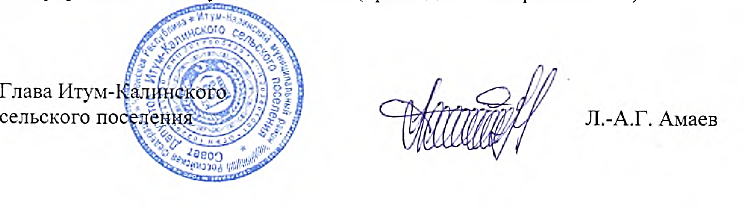 Амаев Л-А.Г.